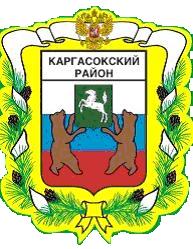 МУНИЦИПАЛЬНОЕ ОБРАЗОВАНИЕ «Каргасокский район»ТОМСКАЯ ОБЛАСТЬДУМА КАРГАСОКСКОГО РАЙОНА  с. КаргасокОб обращении депутатов Думы Каргасокского районав Законодательную Думу Томской областиРассмотрев предложение депутата Думы Каргасокского района Протазова Владимира Александровича по вопросу передачи автозимников из ведения муниципального образования "Каргасокский район" в ведение Томской области,Дума Каргасокского района  РЕШИЛА:1. Принять обращение депутатов Думы Каргасокского района в Законодательную Думу Томской области о возможности передачи автозимников из ведения муниципального образования "Каргасокский район" в ведение Томской области, согласно приложению к настоящему решению.2. Направить настоящее решение Думы Каргасокского района с приложением к нему Председателю Законодательной Думы Томской области Козловской О.В.	3. Настоящее решение опубликовать (обнародовать)  в  порядке, предусмотренном статьей 42 Устава муниципального образования "Каргасокский район".	4. Контроль за исполнением настоящего решения возложить на правовой комитет Думы Каргасокского района.Глава Каргасокского района 							 А.П. Ащеулов 									Приложение 									к решению 									Думы Каргасокского района									от 25.12.2019 №____ Уважаемые депутаты Законодательной Думы Томской области!	В результате изменения федерального законодательства, консолидированный бюджет Каргасокского района в течение 2014-2018 годов потерял почти половину своих налоговых и неналоговых доходов, что составляет более 300 млн. рублей ежегодно.	Увеличение дотаций за это время составило 108 млн. рублей. То есть району компенсирована только половина "выпадающих" доходов. И если в начале этого периода снижения собственных доходов бюджета у района были накопленные остатки бюджетных средств, которые давали возможность поддерживать расходы на прежнем уровне, то теперь этого нет, и для обеспечения исполнения своих бюджетных обязательств район уже дважды брал бюджетный кредит. На 01.01.2019 года муниципальный долг составляет 46 млн. рублей. Бюджет района на 2019 год также сбалансирован привлечением нового кредита в размере 45 млн. рублей. 	Снижение доходной части бюджета не позволяет муниципальному образованию в полной мере исполнять свои полномочия, в том числе в части обеспечения транспортной доступности. По территории района проходят автозимники протяженностью 612 км, в том числе имеющие  межмуниципальное значение (зимник Березовка - Мыльджино - Средний Васюган - Тевриз с выходом на автодорогу Пионерный - Игольско-Таловое месторождение - 249 км) с выходом на другие муниципальные образования Томской области и субъекты Российской Федерации. 	Просим Вас рассмотреть вопрос о возможности передачи автозимников из ведения муниципального образования "Каргасокский район" в ведение Томской области. Это позволит вывести на качественный уровень строительство и содержание зимних автодорог, а также позволит всем жителям Томской области беспрепятственно перемещаться по всей территории субъекта.    РЕШЕНИЕПРОЕКТ    РЕШЕНИЕПРОЕКТ    РЕШЕНИЕПРОЕКТ   25.12.2019      №  Председатель ДумыКаргасокского района      В.В. Брагин